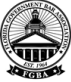 The Florida Government Bar AssociationGovernment Attorney of The Year (GAOTY) Nomination Form Nominations are due by December 31, 2023PLEASE RETURN TO: President@FlaGovBar.org INSTRUCTIONS: Any attorney licensed in the State of Florida may nominate a single individual for this award. The nominee need not be a member of FGBA, though they must be employed in full-time government practice in Florida. Please fill out this form completely. The GAOTY award will be presented at the January 24, 2024 FGBA meeting in Tallahassee, Florida.Nominee Information:
Name:Email address: Phone number: Employer:  Title:  Provide relevant information justifying your nomination for consideration by the FGBA’s Executive Council when making its award decision. Relevant information may include:The ordinary caseload/type of work performed by the nominee. What their work means to the average citizen of Florida. How your nominee goes above and beyond their normal caseload/type of work. The exceptional quality, or quantity, of their work that makes them worthy of being the Government Attorney of the Year? Any noteworthy cases, or other work assignments, that demonstrate the nominee’s commitment to the citizens of Florida and demonstrate why they should be an inspiration to other government lawyers. Any pro bono and other volunteer work performed by the nominee. The professional organizations to which the nominee belongs, the level of involvement with the organization, and positions held. Notable experiences, interests, or other elements of the nominee’s personal history relevant for consideration. Elements of the nominee’s personality and demeanor  that qualify them for this award. Anything else about the nominee not otherwise noted above you would like the awarding body to consider.  (Attach additional pages as necessary.)Please provide a short direct quote from the nominee’s supervisor that can be used in a forthcoming press release or other media from the Florida Government  Bar describing those exceptional qualities which make the nominee worthy of the  award. This quote should be followed by the supervisor’s full name and title. What is your name, employer, and preferred contact information? PLEASE RETURN TO: President@FlaGovBar.org For more information on the award, The Florida Government Bar Association, or  to be added to our mailing list, please visit us at www.flagovbar.org.